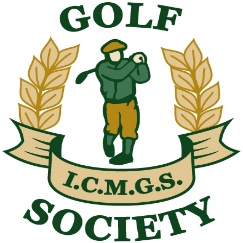              Captain's (Doug Cussons) Day               Piper's Heath - August 19th, 2016    Sponsors:    Past Captains of the SocietyOverall Winner:     Brendan Baragwanath     40 PtsFlight “A” Winner:          Mike Byrne                                    36 Pts  (On countback)	Flight “B” Winner:          Jim Gilchrist                                 33 Pts Flight “C” Winner:          Jim Maguire                                  35 Pts     Low Gross Winner:         Martin Dullea                                87 Strokes       Best Front Nine:              Shay Daly          Best Back Nine:              Gabriel Rushe  (On countback)Nearest The Pin - 6th:     Sean Kelly       Nearest The Pin - 11th:   Martin Dullea    Nearest The Pin - 13th:   Jim Maguire     Money Hole Winner:       Gerry O’Donoghue          